Los medios de verificación MV1 y MV2 deben presentarse en la solicitud en físico y en formato digital conforme la siguiente tabla: Nota: 1. El código de local debe consignarse según formato de licenciamiento A3, por ejemplo: F01L012. El nombre del medio de verificación debe ser el mismo en la solicitud en físico y en formato digital.3. Folios hace referencia al rango de páginas donde se ubica el medio de verificación de la solicitud en físico.SUPERINTENDENCIA NACIONAL DE EDUCACIÓN SUPERIOR UNIVERSITARIA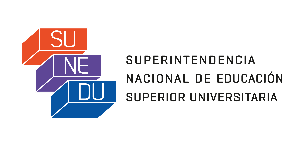 FORMATO DE LICENCIAMIENTO BB23NOMBRE DE LA UNIVERSIDADUNIVERSIDAD NACIONAL DE SAN CRISTÓBAL DE HUAMANGA.REPRESENTANTE LEGALDr. HOMERO ANGO AGUILAR.CONDICIÓN IIIInfraestructura y equipamiento adecuado al cumplimiento de sus funciones (aulas, bibliotecas, laboratorios, entre otros).COMPONENTE III.5Disponibilidad de servicios públicos.INDICADOR 23Disponibilidad de línea(s) telefónica(s).1. MEDIO DE VERIFICACIÓN (MV)MV1: Contrato del servicio de líneas telefónicas; yMV2: Recibo de los últimos tres meses, evidenciando el nivel de consumo y no registrar deuda.2. CONSIDERACIONES PARA EL CUMPLIMIENTO DEL INDICADOR La universidad debe garantizar la existencia de línea(s) telefónica(s) en todos sus locales.La universidad debe presentar los medios de verificación para cada uno de sus locales. MV1Los contratos deben indicar la razón social y/o RuC de la universidad.MV2Los recibos deben indicar la razón social y/o RuC de la universidad.CÓDIGO DE LOCALES1CÓDIGO DEL MEDIO DE VERIFICACIÓNNOMBRE DEL MEDIO DE VERIFICACIÓN2UBICACIÓN EN LA SOLICITUD(indicar folios correspondientes)3SL01MV1SL01MV2RECIBOS DE TELÉFONO.   (VINCULO MV)SL02MV1SL02MV2SL03MV1SL03MV2RECIBOS DE TELÉFONO     (VINCULO MV)SL04MV1SL04MV2SL05MV1SL05MV2SL06MV1SL06MV2SL07MV1SL07MV2F01L08MV1F01L08MV23. OBSERVACIONES ADICIONALES DE LA UNIVERSIDAD